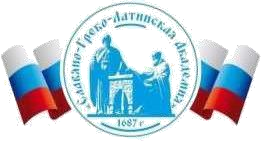 Автономная Некоммерческая Организация Высшего Образования«Славяно-Греко-Латинская Академия»Аннотация к рабочей программе дисциплины Кадровая безопасность социально-экономической системыКадровая безопасность социально-экономической системы--,СОГЛАСОВАНОДиректор Института _______________________,кандидат философских наук_______________________Одобрено:Решением Ученого Советаот «22» апреля 2022 г. протокол № 5УТВЕРЖДАЮ Ректор АНО ВО «СГЛА»_______________ Храмешин С.Н.Направление подготовки38.03.04 Государственное и муниципальное управление Направленность (профиль)Государственная, муниципальная служба и кадровая политикаКафедрамеждународных отношений и социально-экономических наукФорма обученияГод начала обученияОчная2022Реализуется в семестре-Наименование дисциплины Кадровая безопасность социально-экономической системы Краткое содержание Сущность и содержание кадровой безопасности.  Персонал как объект обеспечения кадровой безопасности. Рискообразующие факторы: макроэкономические факторы (риски, формируемые на уровне органов государственного управления); мезаэкономические факторы (риски, формируемые на уровне органов муниципального управления); микроэкономические факторы (риски отдельных предпринимательских единиц). Кадровые риски в организации. Способы и процедура выявления кадровых рисков. Методика оценки кадровых рисков. Система управления кадровыми рисками. Оценка эффективности обеспечения кадровой безопасности. Ключевые элементы передовой кадровой стратегии для обеспечения кадровой безопасности. Понятие кризисных переходов в процессе развития предприятия. Уязвимость персонала в кризисных переходах на различных стадиях развития организации. Результаты освоения дисциплины   Показывает знания в области действующих правовых норм, обеспечивающих борьбу с проявлениями экстремизма, терроризма, коррупцией в различных областях жизнедеятельности, знает  способы профилактики коррупции и формирования нетерпимого отношения к ней, которые способствуют формированию нетерпимого отношения к коррупционному поведению Опираясь на знания по реализации кадровой политики организации и обеспечения кадровой безопасности в организациях сферы государственного и муниципального управления способен применять их, организовывая кадровое планирование и обеспечение кадровой безопасности   в организациях государственной и муниципальной сферы Владеет навыками оценки результатов и последствий принятого управленческого решения в сфере кадровой политики организаций государственной и муниципальной сферы и способен применять инновационные технологии в системе управления кадровой политикой Трудоемкость, з.е. 3 Форма отчетности   Зачёт с оценкой Перечень основной и дополнительной литературы, необходимой для освоения дисциплины Перечень основной и дополнительной литературы, необходимой для освоения дисциплины Основная литература  1.Долженкова, Ю. В. Управление кадровой безопасностью организации. Учебник для бакалавриата и магистратуры / Ю. В. Долженкова, Е. В. Камнева, А. Л. Сафонов - Москва: Прометей, 2022. - 286 с. - ISBN 978-5-00172-241-0. - Текст : электронный // ЭБС "Консультант студента" : [сайт]. - URL:    https://www.studentlibrary.ru/book/ISBN9785001722410.html  2.Духновский С.В. Кадровая безопасность организации.  / С.В. Духновский. - Учебник и практикум для академического бакалавриата .- москва:Юрайт,2020.-245с. 3. Кадровая безопасность социально-экономической системы. Учебное пособие/Астахова Е.А., Боранукова С. В., Калюгина С.Н., Ларионова Н.А., Маринец И. Н., Федорова С.А. – Ставрополь: ООО «Издательско-информационный центр «Фабула», 2019. – 136 с. ISBN: 978-5-91903-223-6 Дополнительная литература 1.Данилина, Е. И. Инновационный менеджмент в управлении персоналом / Е.И. Данилина; Д.В. Горелов ; Я.И. Маликова. - Москва : Издательско-торговая корпорация «Дашков и К°», 2019. - 208 с. (Учебные издания для бакалавров). - ISBN 978-5-394-02527-3 экземпляров неограничено 2. Масалова, Ю. А. Инновационные технологии управления персоналом: учебное пособие / Ю. А. Масалова. — Москва : Ай Пи Ар Медиа, 2021. — 323 c. — ISBN 978-5-4497-1161-8. — Текст: электронный // Цифровой образовательный ресурс IPR SMART : [сайт]. — URL: https://www.iprbookshop.ru/108225.html  3. Стратегическое управление персоналом: учебное пособие / И. Н.Александров, А. Н. Бурмистров, В. В. Вилькен [и др.] ; под редакцией О. В. Калининой. — Санкт-Петербург: Санкт-Петербургский политехнический университет Петра Великого, 2021. — 166 c. — ISBN 978-5-7422-7358-5. — Текст: электронный // Цифровой образовательный ресурс IPR SMART: [сайт]. — URL: https://www.iprbookshop.ru/116151.html   